143期-屏東書院論語子張第十九－叔孫武叔語大夫於朝曰：「子貢賢於仲尼。」子服景伯以告子貢。子貢曰：「譬之宮牆：賜之牆也及肩，窺見室家之好。夫子之牆數仞；不得其門而入，不見宗廟之美，百官之富。得其門者或寡矣！夫子之云，不亦宜乎？」從山東曲阜的孔廟，廟前照牆上通書＂萬仞宮牆＂，屏東孔廟則是寫著＂九仞宮牆＂，都是指孔聖之學極其高深，必須得其門而入，才能見到＂宗廟之美，百官之富＂。屏東書院，因為是文教建築，建物本身以古樸素雅取勝，不見雕樑 畫棟；不雕對聯，是循不在孔夫子面前賣弄文章古制。夫子之牆數仞之數與萬、九都是來形容大的意思。充分反映出傳統書院的特色。簡介台灣屏東的屏東書院。清嘉慶二十年（１８１５）由鳳山知縣吳性誠、下淡水知縣劉蔭業約集歲貢生郭萃、林夢陽，捐首蕭兆榮，董事蕭啟德等創建。置屋三十六間。其後歷任董事陸續營建，定章程、置院產、攬賢才、議考課、備祭祀，一時士子云集，人才輩出，為下淡水地區的文化中心。 光緒六年(（１８８０）鄭贊祿倡議重修。 曾祀文昌帝君與宋代五子先賢。日本佔據時期，先改作孔廟，後又設立阿猴公學校，將書院財產供學校之獎學金。從此，書院建築物年久失修，漸呈腐朽。１９３６年，為實施都市計劃擬將書院拆除，１９３７年東京帝國大學之古代建築學權威藤島亥治郎博士來訪，據云“台島雖有幾多文獻，而能依原形以保存者，惟本院與澎湖文石書院而已”，遂率一行赴現地踏勘視察，認為其建築規模雖小，但模樣樸素瀟灑，頗具書院特質，且門楣之雕刻，水準不讓奈良法隆寺，故於離屏之際，反覆叮嚀“若改築，必依舊形，是所切望”。十一月，眾推鄭清榮為委員長，決定依原形遷建於屏東市勝利路２８號。 至１９３９年完工。 １９７９年重修，結構略為調整，乃成今之孔廟。屏東書院孔子廟，可以說揉合了傳統書院及大成殿的風格。前殿奉祀孔子、孟子、顏子、曾子四聖，後殿奉祀孔子世祖。前殿、後殿間有諾大的「軒」相連，這格式與其他的 孔廟或 書院皆不同，是屏東書院的特色之一。至於東西蕪廂形同書院齋房，則祀孔門四科十哲等成名弟子，及歷代經學家如鄭玄、朱熹等。　　　　　　　　　　　　建築特色孔廟內部分前後殿、東西廂房，後段另有左右翼房。由山門到大成殿（前殿）之間，是一個很寬闊的庭院，中間走道以紅磚鋪成，其餘皆覆蓋草皮，紅綠相映，色彩鮮明。除山門外，書院建築特點還有前後殿之聞，蓋軒亭相連（此種建築可以說是南部建築的特色）﹔後殿兩側翼房前附建單坡迥廊，也是突出之處。整體而言，全院一磚一瓦，一柱一石，都儘量保持古樣。譬如枉珠，若有些已殘缺的，便依照原本的圓簡造型製作，連刻花皆同。不過，新舊的雕刻線條深淺，仍有些差別。屏東書院因歷史文化價值保存完整， １９８５年內政部指定為三級古蹟，現由屏東縣民政處管理 開放時間：8：00 ~ 17：00地址：屏東市太平里勝利路38號門票：免費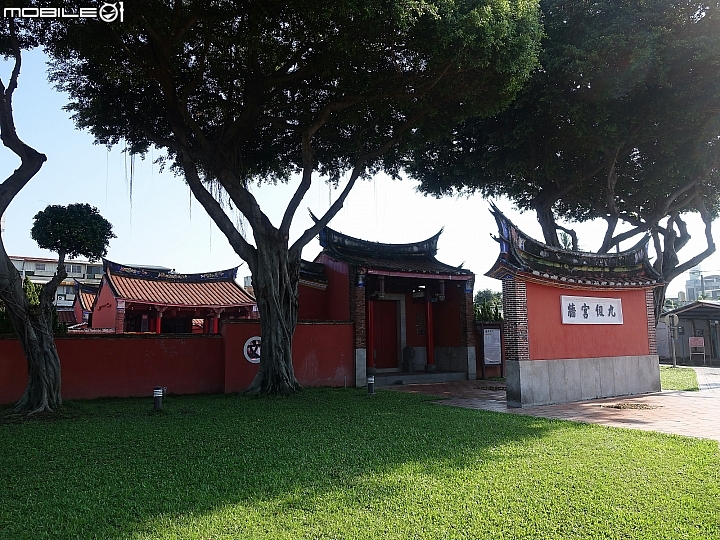 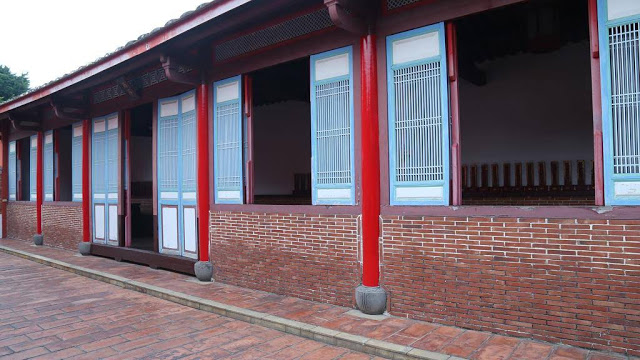 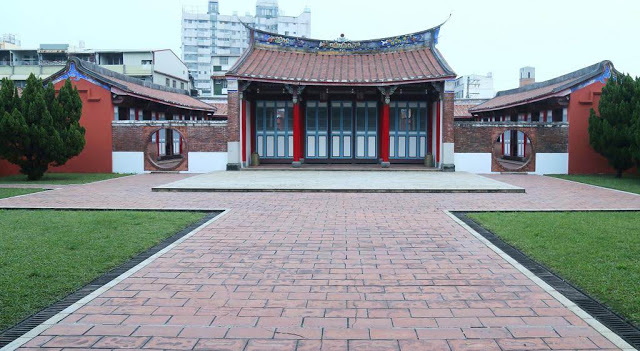 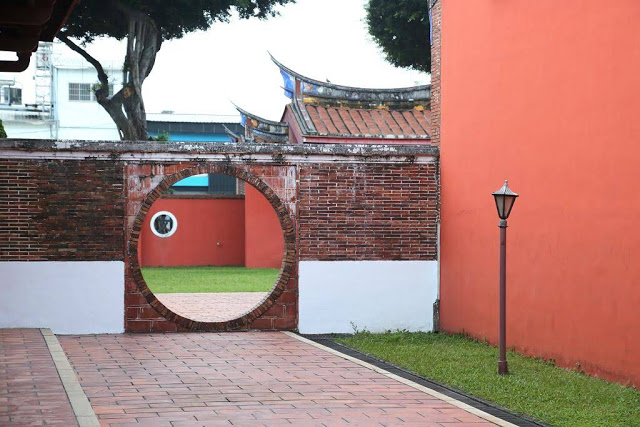 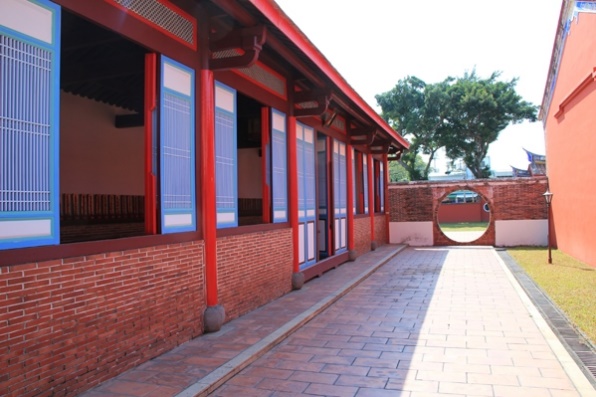 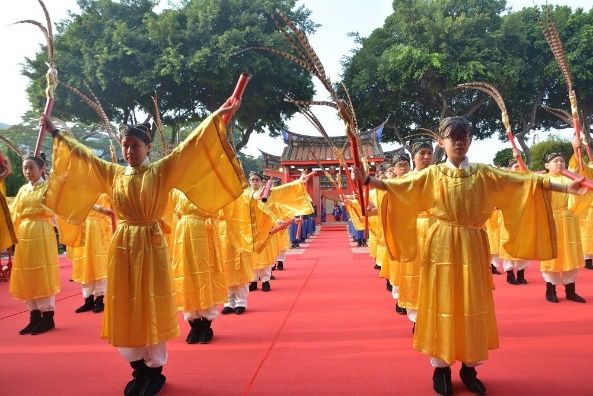 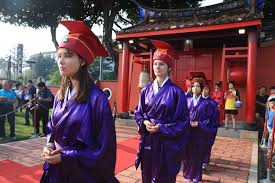 